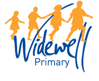 Robin & Wren Class curriculum letter - Autumn Term 2018Dear Parents and Carers,Welcome to what we hope will be a fun and exciting time for your child in our Early Years class. We look forward to working with you over the year and sharing your child’s learning journey with you. This term our main topic will be ‘What’s it like to be a pirate?’ To launch our topic enquiry, we will be generating our own questions and exploring pirate related objects before having our pirate day…you never know we might even have a visit from a pirate!Our curriculum overview for this term is as follows: The Nursery children will have the opportunity to take home library books that you can share with them as part of the expectation to read with your child daily. These will be changed as you finish with them or at least weekly. The Foundation children, once we start issuing reading books in week 3, will have the opportunity to change their books up to three times a week (Monday, Wednesday and Friday). We expect the children to read at least 5 times a week, although this does not have to be a whole book each time and for an adult to complete and sign their reading record. Please make sure your child’s reading book and reading record comes to school every day.The class will have their PE lessons on Monday this term, run by Premier Sport. Please make sure that full PE kit is at school as it is vital that the children have their PE kit for all PE sessions. Your child can leave it at school and it will be sent home for washing during each holiday or in between times if we think it needs it!Forest school will be on Wednesday this term. Again please make sure the children have their full kits. Please make sure that everything is named, including footwear!Your child will have a homework card which needs to be signed and sent into school each Friday, along with any homework completed. For additional ideas to help your child’s learning at home, please visit our class page on the school website to access other learning support resources. Finally, just a reminder that your child should bring a clearly named drinks bottle with them daily containing only plain water (not fizzy or flavoured). Fruit and milk is provided daily for your child’s snack.If you have any questions, please come and ask, we are available on the playground in the mornings or after school. It is vital that your child feels happy coming to school and we work closely together for their best interests.We are very much looking forward to another successful year.Mrs Hambly, Miss Webb & Mr MurphyLiteracyDaily RWI sessions to develop our understanding of letters and their sounds and the reading and writing of words.Learning how to recognise and write our namesCreating a class story though story bag sessions.Creating lists and labels Using images as a stimulus to write initial sounds and simple words.Practise handwriting and letter formation.Independent writing opportunities through provocations and environment enhancements.Explore a variety of topical and seasonal texts (BV)Role play and drama activities related to our topicCommunication & LanguageMaintaining attention, listening and concentrating on topical stories and rhymes (BV)Talking about their knowledge of piratesMaking predictions and discussing what we have found outLooking at our topic vocabularyDeveloping our questioning and reasoning skillsLearning forums to discuss our successes and next stepsCommunication & LanguageMaintaining attention, listening and concentrating on topical stories and rhymes (BV)Talking about their knowledge of piratesMaking predictions and discussing what we have found outLooking at our topic vocabularyDeveloping our questioning and reasoning skillsLearning forums to discuss our successes and next stepsMathsCounting up and back from 10Recognising and ordering numbers to 10One more and one less than with numbers to 10Addition and subtraction within numbers to 10 Recognising, naming and describing the properties of 2D shapesExploring and measuring size, weight and capacity of objectsExploring and using money and everyday language associated with itRecreating and describing simple patternsLiteracyDaily RWI sessions to develop our understanding of letters and their sounds and the reading and writing of words.Learning how to recognise and write our namesCreating a class story though story bag sessions.Creating lists and labels Using images as a stimulus to write initial sounds and simple words.Practise handwriting and letter formation.Independent writing opportunities through provocations and environment enhancements.Explore a variety of topical and seasonal texts (BV)Role play and drama activities related to our topicWhat’s it like to be a pirate?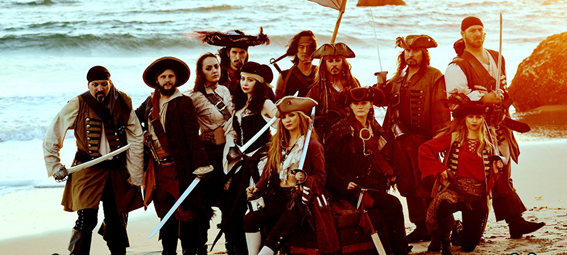 What’s it like to be a pirate?MathsCounting up and back from 10Recognising and ordering numbers to 10One more and one less than with numbers to 10Addition and subtraction within numbers to 10 Recognising, naming and describing the properties of 2D shapesExploring and measuring size, weight and capacity of objectsExploring and using money and everyday language associated with itRecreating and describing simple patternsPersonal, Social & Emotional DevelopmentCreating and following class rules and learning how to be a successful learnerWoodland School sessions focusing on resilience and confidence building (BV)Time to talk activities, practising making compromises and working with others (BV)Exploring, sharing and celebrating differences and similarities (BV)Making decisions about how to demonstrate our knowledge (BV)Working with friends to achieve a goal Performing the Nativity to an audienceWhat’s it like to be a pirate?What’s it like to be a pirate?Physical developmentSelecting different tools and handling them safelyDeveloping our fine manipulative skills and pencil control Managing own risks and how to keep ourselves safe Building an understanding of how to keep ourselves healthyBuilding an awareness of healthy and unhealthy optionsPersonal, Social & Emotional DevelopmentCreating and following class rules and learning how to be a successful learnerWoodland School sessions focusing on resilience and confidence building (BV)Time to talk activities, practising making compromises and working with others (BV)Exploring, sharing and celebrating differences and similarities (BV)Making decisions about how to demonstrate our knowledge (BV)Working with friends to achieve a goal Performing the Nativity to an audienceExpressive Arts & DesignMaking pirate treasure maps Creating paintings of the sea inspired by famous artists workWeaving with sea coloured materialsObservational drawing and painting of objects from the seaDesigning and making a floating boat Using natural resources and participating in woodland craftsParticipating in the Christmas NativityUnderstanding the WorldExploring objects that float and sinkLearning about Autumn celebrations, seasons and weather (BV)Exploring and sorting objects by their different propertiesUsing technology to support and record our learningPhysical developmentSelecting different tools and handling them safelyDeveloping our fine manipulative skills and pencil control Managing own risks and how to keep ourselves safe Building an understanding of how to keep ourselves healthyBuilding an awareness of healthy and unhealthy options